Diplôme d’Habilitation à Diriger des Recherches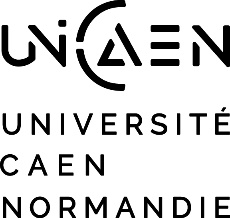 Rapport sur les travaux de : …………………………………………………………………………..Date:et lieu de soutenance de l’HDR :…………………………………………………………….Le rapporteur ……………………………………………………………………Engagement d’impartialitéEn signant, j’atteste ne pas avoir de lien personnel ou familial avec le candidat ou son directeur de recherche et ne pas avoir pris part aux travaux et ne pas avoir de publication cosignée avec le candidat dans les 5 dernières annéesDate et signature : Avis sur la présentation des travauxAvis : 	 Favorable à la présentation  Défavorable à la présentation Nombre de pages du rapport :		Fait à            , le				Prénom Nom